Holiday Menu Advance Order Form 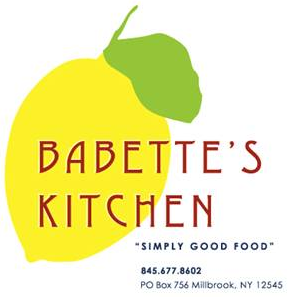 Orders must be placed by Monday, December 18th.Pick-Ups can be scheduled for Saturday, December 23rd or Sunday, December 24th     We will be closed on Christmas Day. Have a wonderful Holiday.  Please indicate in the first column the quantity of each item that you would like to order.**All scones, muffins and croissants 6 minimum per order. Name: _______________________________________           Phone number: _________________________________Pick-up day and time:        Saturday, December 23rd  10am    11am    12pm    1pm    LaterSunday, December 24th  10am    11am    12pm    1pm    2pmQuantityUnitMenu ItemPricepoundRoast Sirloin of Beef$24quartCoq Au Vin (serves 2-3)$25serves 9Vegetable Lasagna$80serves9Shrimp Scampi Lasagna$130quartCorn Pudding Serves 4-6$16quartMashed Potatoes$15poundRoasted Brussel Sprouts and Cauliflower w/Shallots$12eachBaguettes$4dozenMini Biscuits$10eachQuiche Lorraine$20eachVeggie Quiche$20UnitMenu ItemPriceeachChocolate Babka$18eachBuche De Noel$55eachMaple Crumb Apple Pie$25eachCranberry Orange Cornmeal Cake$22dozenAssorted Holiday Cupcakes$48serves8-10Assorted Holiday Cookie Platter$30eachGluten Free Chocolate Raspberry Cheesecake$458 incheachCroissants$3eachChocolate Croissants$3.50eachCranberry Scones$4eachBlueberry Muffins$2.50eachGluten Free Blueberry Muffins$3.00